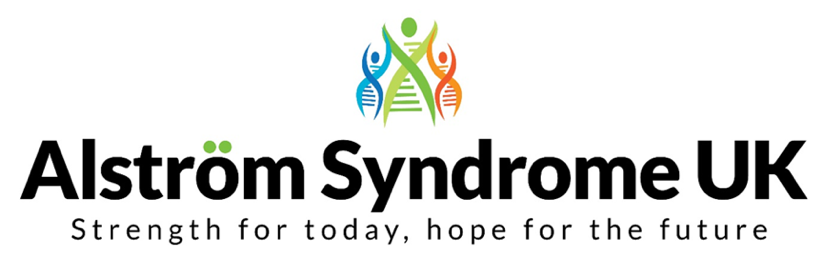 Health, Happiness and Wellbeing Conference 2017
Friday 6th October – Scientific Symposium
Saturday 7th October - Family and Professional Conference
Aston Conference Centre and Hotel Birmingham B4 7ETAlström Syndrome UK are bringing together families, individuals and professionals to learn more about this ultra-rare condition. This is a unique opportunity to hear about pioneering research and clinical developments, take part in interactive workshops and learn from each other’s experiences; as well as meeting up with other families and friends.Booking Details Name: Address: Telephone Number:					Mobile: Email address: Please list the names of everyone attending the conference and include the ages of any young people under the age of 18:On Saturday 7th October the children will be entertained at the Think Tank museum and climbing centre. Please list the names of any children wishing to attend this trip and the name of the person supporting them on the day.Name of Children attending and their ages		Parent/ Guardian/ Volunteer1.								1.2.								2.3.								3.4.								4.5.								5. All food, refreshments and activities will be provided free of charge throughout.
Early bird rate: If you need accommodation, the Holiday Inn Snow Hill, in Birmingham has offered an early bird rate of £59.00 per room, per night (rooms sleep 2 adults and 2 children) but these rooms are limited so please contact the hotel on 0121 647 3999 quoting A1C Group Name: Alström Catherine Lewis by the 30th  June 2017 so we can ensure you get the best rate. 

Please email the completed booking form to Catherine Lewis at Catherine.lewis@alstrom.org.uk
Alternatively please post to: 
Alström Syndrome UK, 31 Shearwater Drive, Torquay, Devon TQ2 7TL
Full information including the agenda and full venue information will be sent out in July.
Please ensure booking forms are returned promptly to reserve your place.

Which day(s) will you be attendingTotal number of adults attendingTotal number of children attendingFriday 6th October 2017 Research Symposium – 14:00 pm – 18:00 pm(Please note there may not be any children’s activities arranged for this afternoon)Friday evening - networking buffet from 18:30 pmSaturday 7th October 2017 Family and Professional Conference
9:00 am – 17:30 pmSaturday evening – Dinner and entertainment from 18:30 pm